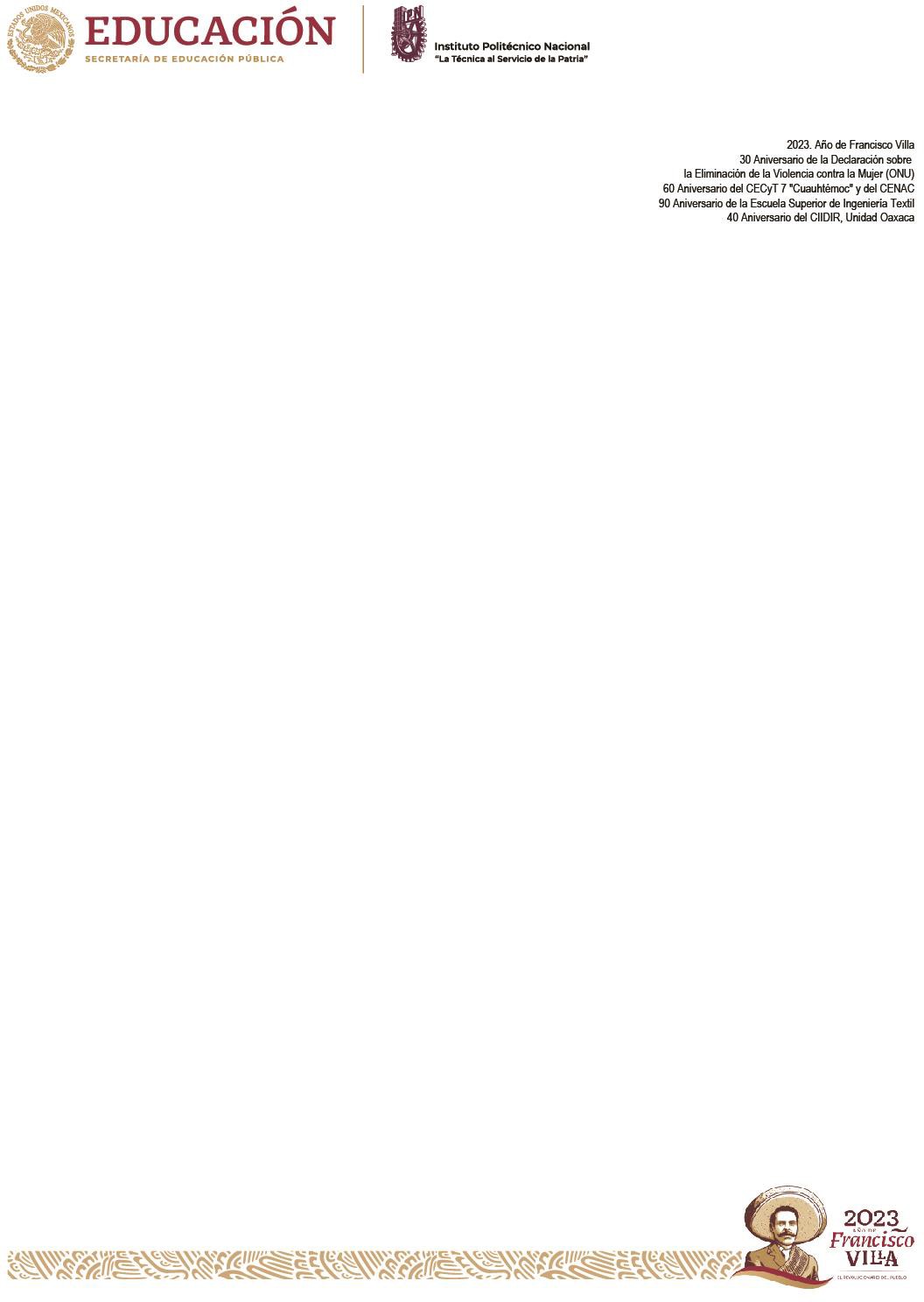 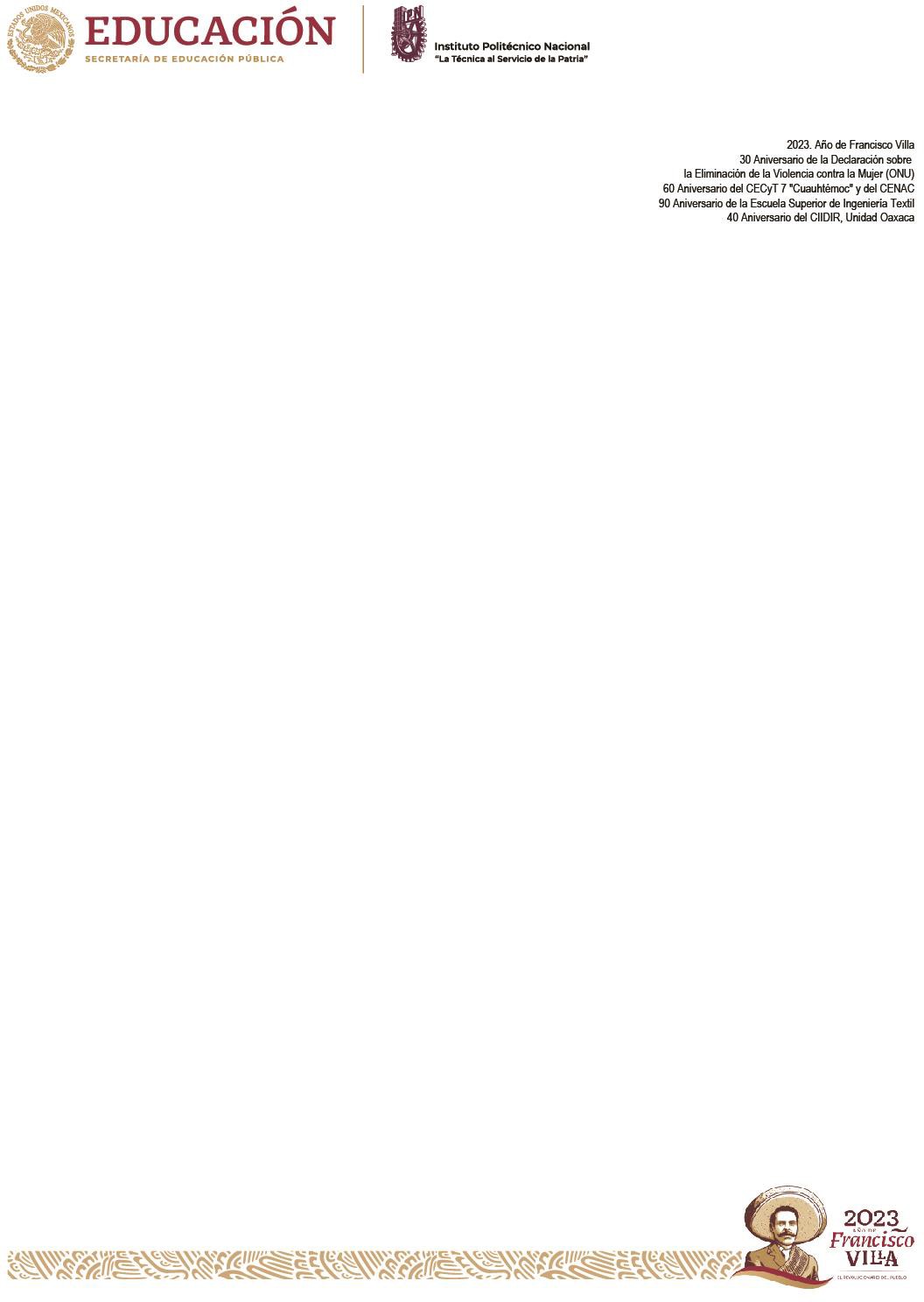 PROYECTOS DE INVESTIGACIÓNCPE-PI-02Instructivo: Completar la información siguiente para el seguimiento del proyecto realizado. Llenar todas las secciones referentes de las dos páginas y, en su caso, se puede seleccionar más de una opción.  1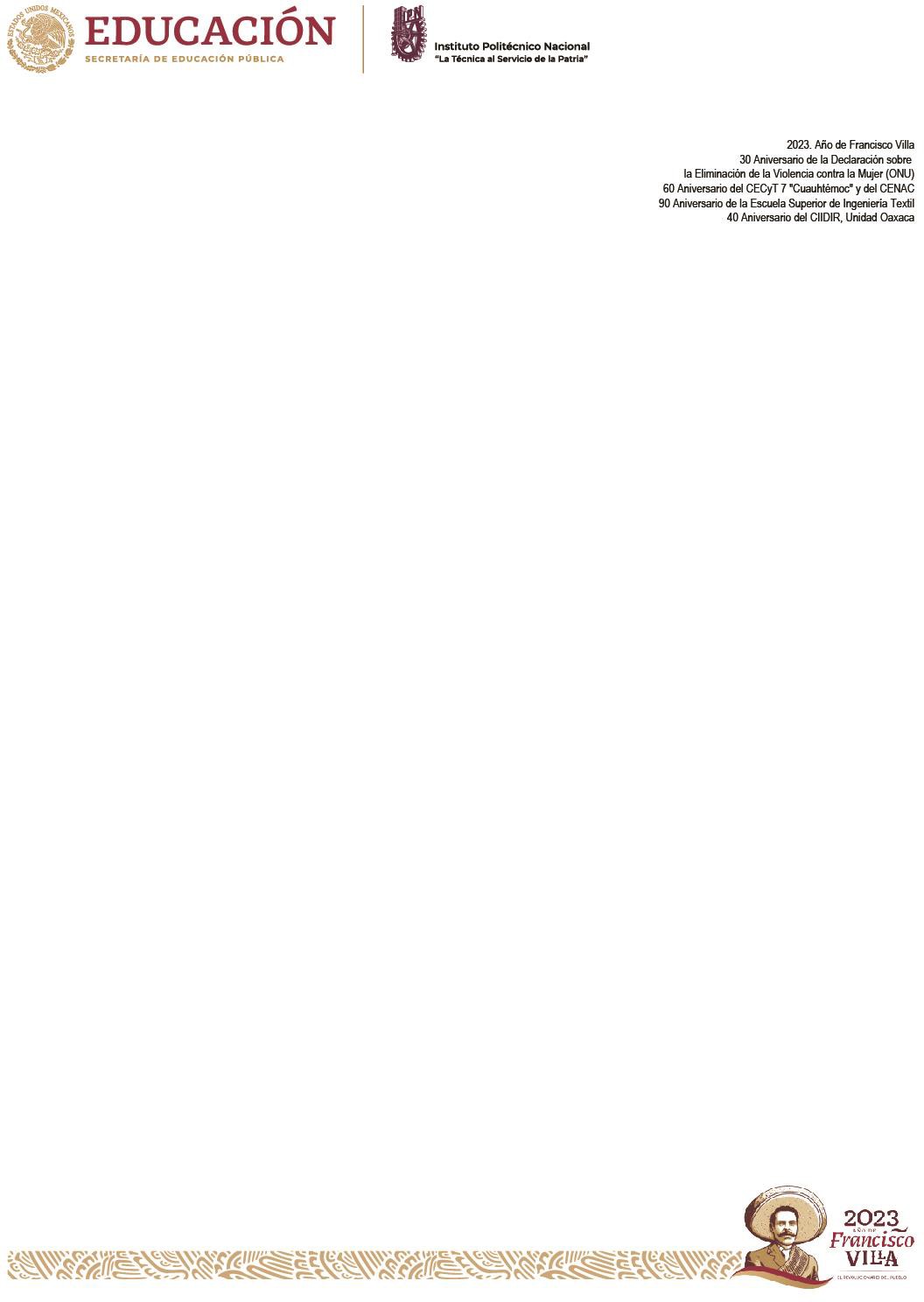 2Información adicional3Fecha de informeFecha de informeFecha de informeFecha de informeNombre(s) del titular o titulares del proyecto de investigaciónPaísPaísTipo de proyectoIndividualGrupo de investigaciónGrupo de investigaciónGrupo de investigaciónGrupo de investigaciónRed de investigaciónRed de investigaciónRed de investigaciónRed de investigaciónTipo de proyectoEspecificar nombreEspecificar nombreInstituciones participantesPaísPaísPaísProyecto intituladoTema(s) del proyectoObjetivos alcanzadosPeriodo de la investigaciónPeriodo de la investigaciónPeriodo de la investigaciónPeriodo de la investigaciónPeriodo de la investigaciónFecha de inicioFecha de inicioFecha de inicioFecha de inicioPeriodo de la investigaciónPeriodo de la investigaciónPeriodo de la investigaciónPeriodo de la investigaciónPeriodo de la investigaciónFecha de finFecha de finFecha de finFecha de finDatos de líder(es) del proyectoNombre(s)Nombre(s)Nombre(s)Nombre(s)Nombre(s)Nombre(s)Nombre(s)Nombre(s)Nombre(s)Nombre(s)Nombre(s)Nombre(s)Nombre(s)Datos de líder(es) del proyectoUnidad AcadémicaUnidad AcadémicaUnidad AcadémicaUnidad AcadémicaUnidad AcadémicaUnidad AcadémicaUnidad AcadémicaUnidad AcadémicaUnidad AcadémicaUnidad AcadémicaUnidad AcadémicaUnidad AcadémicaUnidad AcadémicaDatos de líder(es) del proyectoGrupo / núcleo académicoGrupo / núcleo académicoGrupo / núcleo académicoGrupo / núcleo académicoGrupo / núcleo académicoGrupo / núcleo académicoGrupo / núcleo académicoGrupo / núcleo académicoGrupo / núcleo académicoGrupo / núcleo académicoGrupo / núcleo académicoGrupo / núcleo académicoGrupo / núcleo académicoDatos de líder(es) del proyectoCargo:Cargo:Cargo:Cargo:Cargo:Cargo:Cargo:Cargo:Cargo:Cargo:Cargo:Cargo:Cargo:Datos de líder(es) del proyectoCorreo(s) electrónico(s):Correo(s) electrónico(s):Correo(s) electrónico(s):Correo(s) electrónico(s):Correo(s) electrónico(s):Correo(s) electrónico(s):Correo(s) electrónico(s):Correo(s) electrónico(s):Correo(s) electrónico(s):Correo(s) electrónico(s):Correo(s) electrónico(s):Correo(s) electrónico(s):Correo(s) electrónico(s):Productos, resultado de la investigaciónProductos, resultado de la investigaciónProductos, resultado de la investigaciónProductos, resultado de la investigaciónProductos, resultado de la investigaciónProductos, resultado de la investigaciónProductos, resultado de la investigaciónProductos, resultado de la investigaciónProductos, resultado de la investigaciónProductos, resultado de la investigaciónProductos, resultado de la investigaciónProductos, resultado de la investigaciónProductos, resultado de la investigaciónProductos, resultado de la investigaciónResultados del proyectoColaboracionesColaboracionesColaboracionesPublicacionesPublicacionesAsesoríasEspecificar nombreDesarrollo TecnológicoDesarrollo TecnológicoDesarrollo TecnológicoPrototiposPrototiposOtrasEspecificar nombreProyecto de EmprendimientoProyecto de EmprendimientoProyecto de EmprendimientoEspecificar nombreNombre y firma del Titular de la Dependencia Politécnica que reportaSello / VoBo de la CPEEn formato libre, colocar datos adicionales relevantes a la realización del proyecto de investigación